Уважаемые родители!!! 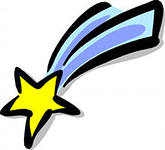 Просим ВАС принять участие в выставкеподелок и рисунков  на тему: «Космические дали»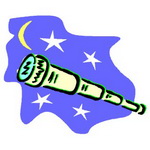 Работы принимаются до 6 апреля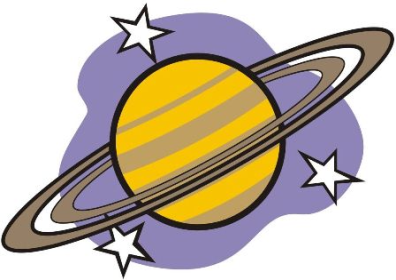 Заранее ОГРОМНОЕ СПАСИБО!